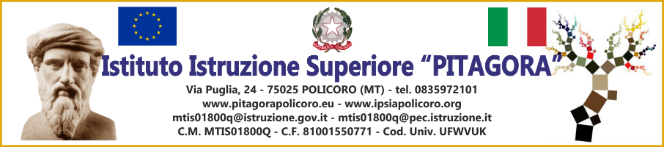 MODELLO DI AUTODICHIARAZIONE PER RIAMMISSIONE A SCUOLA Rientro post sospensione attività didattiche Il/la sottoscritto/a -------------------------------------------------------------------------------------------------genitore dell’alunno/a ---------------------------------------------------------------------------------------------consapevole di tutte le conseguenze civili e penali previste in caso di dichiarazioni mendaci, e consapevole dell’importanza del rispetto delle misure di prevenzione finalizzate alla diffusione di COVID-19 per la tutela della salute della collettività,Dichiarache il proprio figlio può essere riammesso a scuola poiché nel periodo di sospensione delle attività didattiche lo stesso NON HA PRESENTATO i seguenti sintomi potenzialmente sospetti per COVID-19: Inoltre il proprio figlionon è stato in quarantena o isolamento domiciliare negli ultimi 14 giorni;non è stato a contatto con persone positive, per quanto di sua conoscenza, negli ultimi 14 giorni.Si dichiara infine:che il proprio figlio non è rientrato, nei 14 giorni precedenti, da nessuno dei Paesi Esteri indicati nell'elenco C, di cui al DPCM del 3 dicembre 2020 e Decreto legge del 05/01/2021 n. 1;che il proprio figlio è rientrato da uno dei Paesi esteri individuato nell’elenco C ed ha seguito la procedura obbligatoria indicata dal DPCM del 3 dicembre 2020 e dal Decreto legge del 05/01/2021 n. 1Data____________________________                                Firma leggibile ________________________● febbre (> 37,5° C) ● tosse ● difficoltà respiratorie ● congiuntivite ● rinorrea/congestione nasale ● sintomi gastrointestinali (nausea/vomito, diarrea)● perdita/alterazione improvvisa del gusto (ageusia/disgeusia) ● perdita/diminuzione improvvisa dell’olfatto (anosmia/iposmia) ● mal di gola ● cefalea ● mialgie 